学校だよりNo.４あけぼの去る６月１８日の授業参観では、たくさんの保護者の方に参観していただき、ありがとうございました。各教室では、児童が一生懸命発表したり、自分の考えを書いたりする姿がご覧いただけたことと思います。同日に実施された「情報モラル教室」では、「自分の身は自分で守る」「言葉だけでは誤解を生むから、よく考えてから返事をする」「テレビやインターネットなどを観る時間が長くならないようにする」など、身の回りのネット環境に関する留意点やモラルについてお話がありました。これを機に、ご家庭でもインターネット等の使い方について、ルールを決めるなど話し合いを持っていただければと思います。１学期もあと１ヶ月足らずとなりました。想定外の「梅雨明け」で、急に暑い日が続きそうです。感染対策はもちろん、熱中症予防にも努めながら１学期のまとめをさせていきたいと思います。保護者の皆様のご理解とご協力をよろしくお願いします。７月の行事予定お知らせ★令和４年度水稲病害虫防除事業（農薬散布）について　７月２０日（水）弁天下、布施下での農薬散布のお知らせが柏市より届きました。・午前４時３０分～正午頃を予定。無人ヘリコプターにより薬剤散布。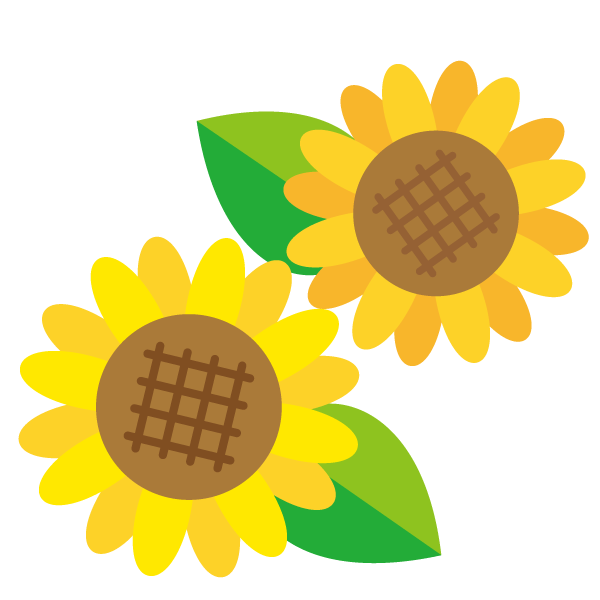 ・田んぼ付近には散布後３日間は近寄らないようご家庭でもお話しください。★全校朝会について　７月から月に１回全校朝会を実施していきます。全校で合唱をしたり、生活目標を確認したりする機会にしていきます。初回は７月１日（金）第１校時です。★着衣泳について着衣泳を水泳学習の一環で次の日程で実施します。万が一、池や川に落ちてしまった場合に命を守る方法や知識を学習します。日　時；７月１３日（水）高学年１、２校時・低学年３、４校時　　　　雨天順延持ち物：高学年・体操服上下または長袖長ズボンなど・靴下・濡れた服を入れる袋・２Lと５００ｍLペットボトル・水に浮く物低学年・水着等プールの用意・体操服上下・２Lと５００ｍLペットボトル・脱いだ物を入れる袋　・ビーチサンダル　※全ての物（ペットボトルのふたも）に記名をお願いします。★ステップアップ学習会について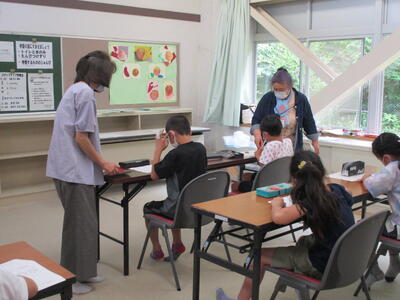 　学習アドバイザーによるステップアップ学習会は、２学期から１年生も参加することができます。詳細については、後日文書を配付しますので、ご参照の上、ご検討ください。★夏季休業中の過ごし方について　７月２１日から長い夏休みが始まります。夏休み中の過ごし方については「富勢東小　夏休みの約束」を後日配付します。特に交通事故防止に努めていきたいと思います。大きな事故や事件、不審者遭遇等に児童が関わった場合は、速やかに１１０番・１１９番通報に加え、学校にもご連絡ください。休業中でも引き続き健康観察への記入をお願いします。また、陽性者・濃厚接触者特定・PCR検査等を受けた際には、学校への連絡をお願いします。（学校代表メール活用可）★学校職員不在について土曜日・日曜日・祝日・８月８日（月）～１６日（火）については、機械警備のため職員は不在となります。上記の件や緊急を要する連絡等は学校代表メールをご利用ください。のちほど学校よりご連絡させていただきます。１金全校朝会（１校時）４月県スクールカウンセラー来校５火６年生多文化共生事業（講師JAICA）６水うさぎのみみ、委員会活動、ステップアップ学習会８金林間学校①（手賀の丘少年自然の家）９土林間学校②（手賀の丘少年自然の家）１１月５年生振替休業、１～４年、６年は平常日課１２火４校時日課、１３：００下校、進度調整日１３水クラブ活動、着衣泳（雨天順延）１５金給食終了、ジュニア救命士講習（２校時５年生・３校時６年生）４年校外学習（手賀の丘プラネタリウム・北千葉導水ビジターセンター）１８月祝　海の日１９火３校時日課、給食なし、１１：２５下校２０水終業式、３校時日課、給食なし、１１：００下校２１木夏季休業開始（７／２１～８／３１）１年生～６年生個人面談①算数教室①（５・６年希望者のみ）２２金１年生～６年生個人面談②算数教室②（５・６年希望者のみ）２５月１年生～６年生個人面談③算数教室③（５・６年希望者のみ）２６火算数教室④（５・６年希望者のみ）